Министерство образования и науки РБ Министерство туризма РБ Программа международного туристского форума«Байкал-Евразия»18 апреля 2018 г.Республика Бурятия г. Улан-Удэ, ул. Ранжурова, д.4 ФГБОУ ВО «Бурятский государственный университет, остановка «Площадь Советов»Участники конкурсной программы8.30-10.00 – регистрация участников конкурсной программы  Форума, инструктаж по ТБ, экскурсия по научной библиотеке ФГБОУ ВО «БГУ»10.00-11.00  - Открытие  Форума, представление команд (без творческого номера; в единой форме, с флагом, названием команды и девизом)11.00-13.00 –  Интеллектуально – творческая Мета-игра «Аялал» («Путешествие»)11.00-13.00 Круглый стол «Евразийская интеграция: партнерство в системе подготовки кадров для индустрии туризма и гостеприимства» для руководителей и приглашенных.13.00-14.30 обед и переезд самостоятельно в 8 корпус «ВСГУТУ»Республика Бурятия г. Улан-Удэ, ул. Ключевская, 40В, 8 корпусПроезд автобусами № 2, 17, 21, 29, 30, 59, 70, 71, 77, 82, 137 и трамваем № 4, остановка «Туяа»14.30-16.30 Конкурс «Современные технологии индустрии гостеприимства»18 апреля 2018 г.I научно-практическая конференция «СЕРВИС И ТУРИЗМ» Республика Бурятия,  г. Улан-Удэ, ул. Ключевская, 40В, строение 5, 8 корпус ВСГУТУ, ауд. 24-403, конференц-зал научной библиотеки ВСГУТУ. Проезд автобусами № 2, 17, 21,29, 30, 59, 70, 71, 77, 82, 137 и трамваем № 4, остановка «Туяа».10.00 – 10.30 – Регистрация участников конференции, распределение по секциям10.30-12.00 - Работа секции 1, 2.12.00 – 13.00 – Обед.13.00 - 15.00 – Работа секции 3, 4.  15.00-16.30 Познавательно-развлекательный кофе-брейк «Погружение в профессию»19 апреля 2018 г.участники конкурсной программыРеспублика Бурятия,  г. Улан-Удэ, ул. Шумяцкого, д. 4, 2 корпус  ГБПОУ «Байкальский колледж туризма и сервиса». Проезд автобусами № 15, 37, 97, 82, 100, 70, 71, 44, 21, остановка «Призывной пункт»9.00-9.30 –Регистрация9.30-10.30-Конкурс туристской кухни 10.30-12.00 – Соревнования на  скалодроме10.30-12.00 - Экскурсия по колледжу12.00-13.00 - Обед 13.00 – 15.00 - Тропа испытаний (спортивная площадка колледжа)20 апреля 2018 г.Республика Бурятия г. Улан-Удэ, ул. Терешковой, д.1 ФГБОУ ВО «Восточно-Сибирский Государственный институт Культуры и Искусства», остановка «ВСГиК»9.00 – встреча участников Фестиваля во ФГБОУ ВО ВСГИК;9.10-10.30 – Интеллектуальная викторина «Путешествуем и познаем вместе»10.40-12.00 – Интеллектуально-творческая игра «Туристский пазл»10.00-12.00 – Круглый стол «Активный отдых в современных условиях: состояние, новые подходы, требования» для руководителей команд и приглашенных12.00-13.00 – обед13.00-14.00 – мастер-класс «Роспись камней»14.00-16.00 – подведение итогов, заключительный концерт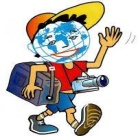 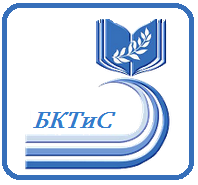 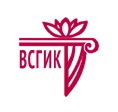 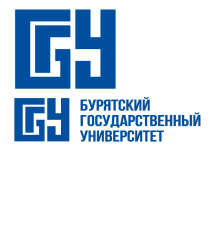 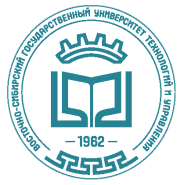 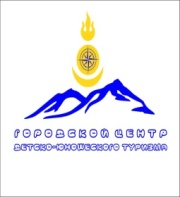 